 АДМИНИСТРАЦИЯ  МУНИЦИПАЛЬНОГО  ОБРАЗОВАНИЯ  – 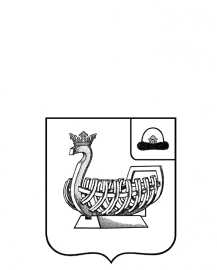 ГОРОДСКОЙ  ОКРУГ  ГОРОД  КАСИМОВ  РЯЗАНСКОЙ  ОБЛАСТИПОСТАНОВЛЕНИЕ 19.06.2019  			                                                                                № 741 г. Касимов   О проведении аукционана право заключения  договорааренды земельного участкаВ соответствии со статьями 39.1, 39.8, 39.11 Земельного Кодекса Российской Федерации, руководствуясь Уставом муниципального образования – городской округ город Касимов, отчетом об оценке от 20.05.2019 № 19/45 выполненными экспертом–оценщиком Щипатовым Антоном Александровичем, администрация муниципального образования – городской округ город Касимов ПОСТАНОВЛЯЕТ:1. Провести аукцион на право заключения договора аренды земельного участка из земель населенных пунктов по лоту:Аукцион является открытым по составу участников и по форме подачи заявок  о размере арендной платы. 2. Проведение аукциона возложить на постоянно действующую Единую комиссию по приватизации муниципального имущества и проведению конкурсов (аукционов) на право заключения договоров аренды, договоров безвозмездного пользования, договоров доверительного управления имуществом, иных договоров, предусматривающих переход прав владения 
и (или) пользования в отношении муниципального имущества, находящегося 
в собственности муниципального образования – городской округ город Касимов, утвержденную постановлением администрации муниципального образования – городской округ город Касимов от 19.02.2013 № 303.   3. Управлению имущественных и земельных отношений 
администрации муниципального образования – городской округ город Касимов (Бульдяева С.В.)– подготовить необходимый пакет документов о проведении аукциона 
в установленные действующим законодательством сроки;– разместить на официальном сайте Российской Федерации для размещения информации о проведении торгов www.torgi.gov.ru и на официальном сайте муниципального образования – городской округ город Касимов www.gorod-kasimov.ru в информационно – телекоммуникационной сети «Интернет» и опубликовать в «Информационном бюллетене муниципального образования – городской округ город Касимов» извещение 
о проведении аукциона, итоги аукциона;– обеспечить прием заявок претендентов;– протоколы аукциона разместить на официальных сайтах, указанных 
в настоящем пункте;– по итогам аукциона подготовить проект договора аренды земельного участка.4. Контроль за выполнением настоящего постановления возложить
 на исполняющего обязанности заместителя главы администрации 
по экономике и финансам – начальника финансово-казначейского управления И.И. Ганину.И.о. главы администрации муниципального образования – городской округ город Касимов                                                              В.А. ГущинИсполнитель: Е.Н. ГолышеваИ.о. начальника управленияпо организационным вопросами правовому обеспечению: М.Г. Тукмакова№ лотаАдрес земельногоучастка,кадастровыйномерПлощадь земельного участка,(кв. м)Начальный размер годовой арендной платы заземельныйучасток, (руб./год)Размер задатка дляучастия в аукционе20%, (руб.)Шагаукциона3%(руб.)Разрешенное использо–вание земельного участкаСрок арендыЛот№ 1Рязанская область,г. Касимов,ул. Федоровой,кадастровый номер62:26:0010909:8985017 8503 570535,50для производ–ственных целей, для размещения производ–ственных зданий5 лет